Gobierno Municipal El Salto 2018-2021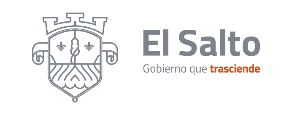 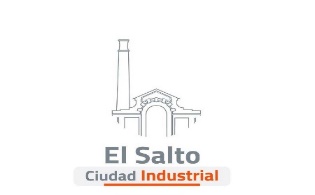 Resumen de informe Junio 2021DIRECCIÓN DE TRANSPARENCIA Y BUENAS PRÁCTICASJEFATURA DE CULTURA DE LA TRANSPARENCIA Y BUENAS PRACTICASJEFATURA DE ACCESO A LA INFORMACIÓN PÚBLICADIRECCIÓN DE TRANSPARENCIA Y BUENAS PRÁCTICASJEFATURA DE CULTURA DE LA TRANSPARENCIA Y BUENAS PRACTICASJEFATURA DE ACCESO A LA INFORMACIÓN PÚBLICAACTIVIDADESRESULTADOAtención y Orientación a la CiudadaníaSe brindó asesoría a la ciudadanía a la ciudadanía, siguiendo las debidas medidas de prevención contra el COVID-19, así como  también mediante correos y llamadas telefónicas respondiendo dudas y orientando sobre todos los trámites administrativosRecepción de solicitudes de Acceso a la información56 por correo electrónico         37 a través del Sistema INFOMEX Jalisco y PNT01 en forma presencial   Integración de expedientesSe inició la integración de un expediente por cada solicitud recibida, asignándole un número único progresivo de identificaciónRespuesta a las solicitudes de Acceso a la Información PúblicaSe han emitido y notificado debidamente 64 respuestas De las respuestas que se reportan, 12 fueron en sentido afirmativa, 40 afirmativa parcial y 12 en sentido negativo  Atención y seguimiento a solicitudes de Derecho ARCOSe le dio atención y seguimiento a 02 solicitudes de Derecho ARCO2 de manera presencial 2 de manera electrónica Publicación y Actualización de información fundamentalSe publicó y actualizó la información correspondiente a la herramienta CIMTRA